No. 10 small school: Jefferson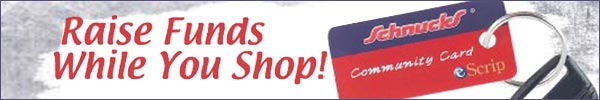 Share |StoryDiscussionBy Nate Latsch | STLhighschoolsports.com | Posted: Tuesday, March 12, 2013 9:00 am | (Loading…) comments.Font Size:Default font sizeLarger font sizeJEFFERSON BLUE JAYS2012: 10-10, district finalistCoach: Ross KoenigKey returnees: Brock Boeckstiegel (jr., SS-RHP), Dylan Newcomer (sr., RHP), Deiyden Rushing (jr., C), Tristen Walsh (jr., 3B-RHP), Cole Lankford (jr., RHP-1B)Notes: The Blue Jays were selected as the No. 6 team in Class 3 in the Missouri coaches preseason rankings. ... They were seeded fourth in the Class 2 District 3 tournament a year ago and won their first two games, including a 4-3 upset of top seed Chaffee, before losing to Valle Catholic 5-2 in the district final. Valle went on to finish as the runner-up in Class 2. ... Koenig, who pitched for three minor-league seasons in the Detroit Tigers organization, is in his fourth year as coach at the four-year old school. This is the first year the team has had seniors. ... “Early in the year last year, nobody I had had played a varsity baseball game, and it showed,” said Koenig, who started seven sophomores a year ago. ... Boeckstiegel went 3-2 with a 2.97 ERA in 33 innings a year ago and batted .424 with five doubles, seven RBI, 14 runs and a .521 OBP. ... Rushing hit .343 and had a team-high 17 RBI a year ago. ... Newcomer was 2-3 with a 3.36 ERA in 33 1/3 innings, while Walsh went 2-1 with a 0.78 ERA in 18 innings. ... Jefferson lost just one player from last year’s team when Michael Alexander (3-3, 1.52, .364, 13 RBI) moved to Michigan.

Read more: http://www.stltoday.com/sports/high-school/baseball/no-small-school-jefferson/article_f6bcd956-8a80-11e2-bd5b-0019bb30f31a.html#ixzz2NQXR5LSD